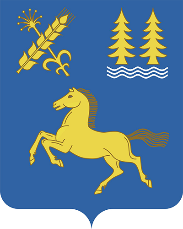 РЕШЕНИЕО внесении изменений в решение Совета сельского поселения Дуванский сельсовет муниципального района Дуванский район Республики Башкортостан от 21.01.2015 года № 188«Об утверждении Правил землепользования и застройки с. Дуван, д. Чертан, д. Кутрасовка, с. Калмаш, д. Бурцевка, д. Комсомольский, д. Октябрьский, д. Потаповка, с. Сафоновка сельского поселения Дуванский»В соответствии с Градостроительным кодексом Российской Федерации,Земельным кодексом Российской Федерации, Федеральным законом от 06.10.2003 г. №131-ФЗ «Об общих принципах организации местного самоуправления в Российской Федерации» (в редакции от 27.05.2014 №136- ФЗ). иными законами и нормативными правовыми актами Российского Федерации, Республики Башкортостан, Дуванского района Республики Башкортостан, документацией по территориальному планированию, Уставом сельского поселения Дуванский сельсовет муниципального района Дуванский район Республики Башкортостан, а также с учетом положений нормативных правовых актов и документов, определяющих основные направления социально-экономического и градостроительного развития сельского поселения Дуванский сельсовет муниципального района Дуванский район Республики Башкортостан, охраны и сохранения окружающей среды и рационального использования природных ресурсов, Совет сельского поселения Дуванский сельсовет муниципального района Дуванский район Республики Башкортостан решил:Внести изменения в Правила землепользования и застройки в сельском поселении Дуванский сельсовет муниципального района Дуванский район Республики Башкортостан, утвержденный решением Совета сельского поселения Дуванский сельсовет муниципального района Дуванский район Республики Башкортостан от 20.02.2015 года №188, по уточнению границы территориальных зон населённого пункта Сафоновка согласно приложенной схемы и координат. Контроль над выполнением данного решения возложить на постоянную комиссию Совета сельского поселения Дуванский сельсовет муниципального района Дуванский район Республики Башкортостан по развитию предпринимательства, земельным вопросам, благоустройству и экологии.Настоящее решение обнародовать на информационном стенде Администрации сельского поселения Дуванский район сельсовет муниципального района Дуванский район Республики Башкортостан на сайте сельского поселения Дуванский сельсовет http://duvan.spduvan.ru/Глава сельского поселения                                                         И.А. Бурыловс. Сафоновка№ 140«12» марта 2021 г.Схемапо внесению изменений в правила землепользования и застройки в сельском поселении Дуванский сельсовет по границам территориальных зон с. Сафоновка Дуванского района Республики Башкортостан 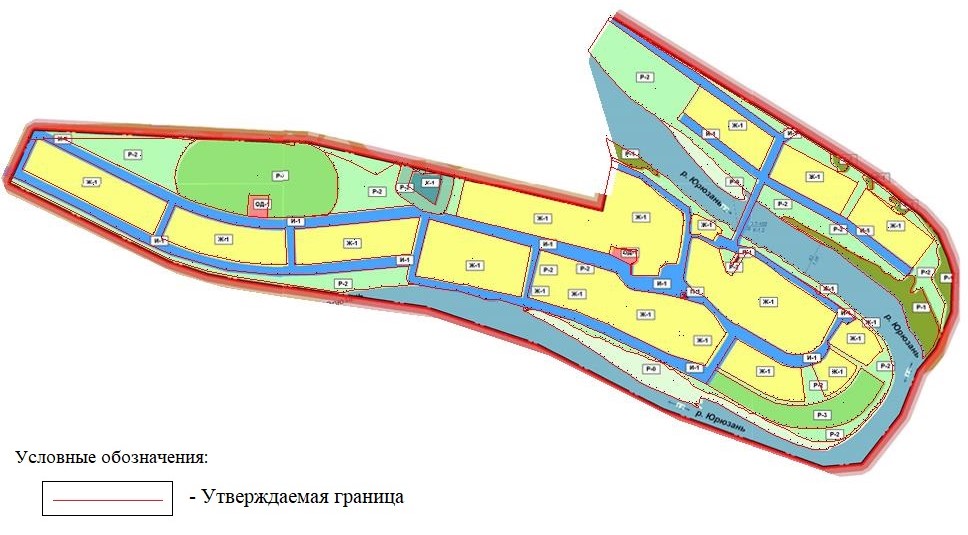 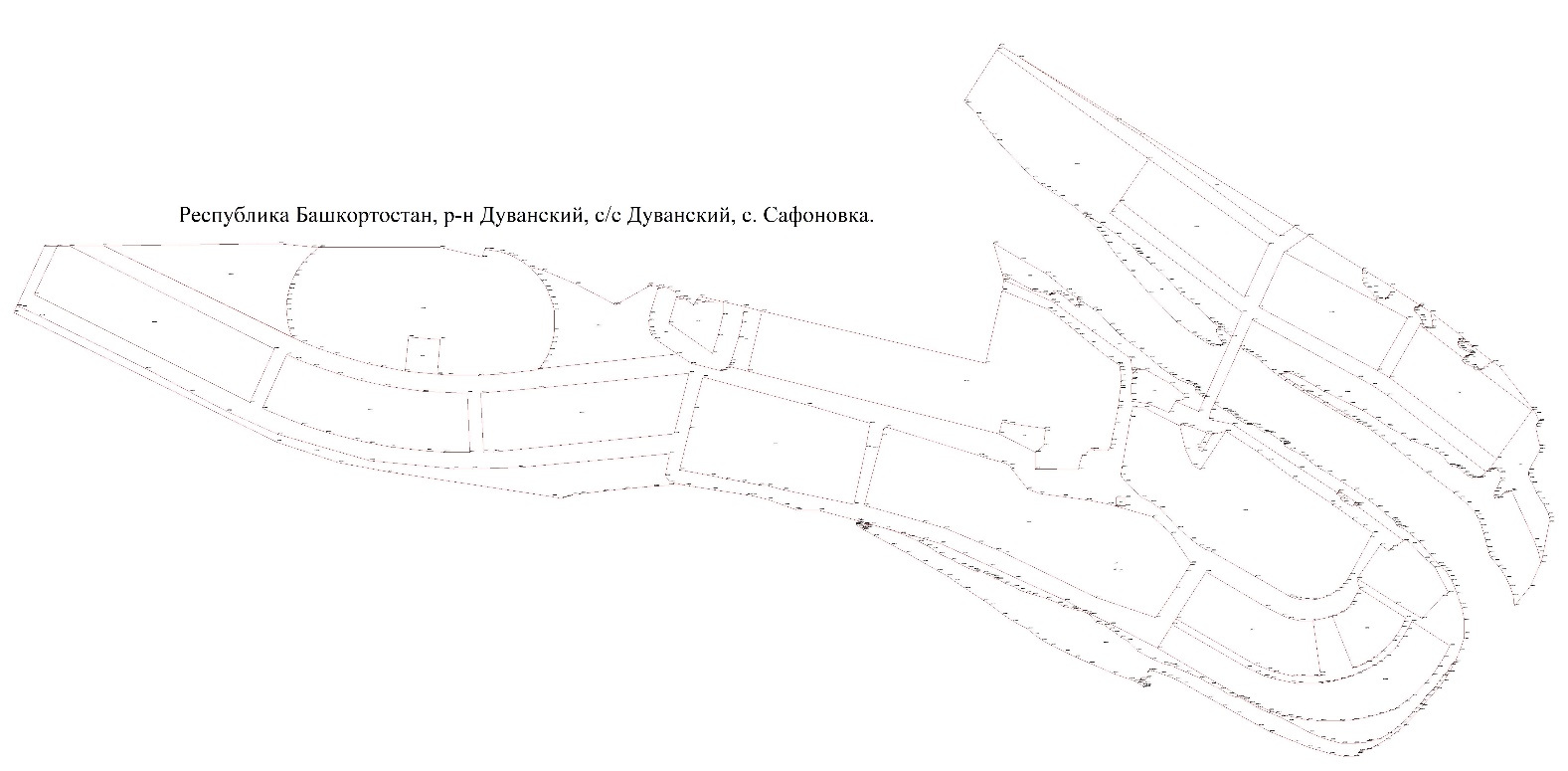 Координаты характерных точек территориальной зоны Ж-1.Координаты характерных точек территориальной зоны ОД-1.Координаты характерных точек территориальной зоны П-1.Координаты характерных точек территориальной зоны Р-0.Координаты характерных точек территориальной зоны Р-1.Координаты характерных точек территориальной зоны Р-2.Координаты характерных точек территориальной зоны Р-2(1).Координаты характерных точек территориальной зоны Р-3Координаты характерных точек территориальной зоны И-1.Координаты характерных точек территориальной зоны К-1.Обозначение характерных точек границКоординаты, мКоординаты, мОбозначение характерных точек границЗначение по XЗначение по YКонтур 304361995753 031,992 258 028,041996752 873,672 258 344,411997752 952,212 258 380,071995753 103,082 258 079,502689753 102,772 258 061,85Контур 254441998752 944,222 258 398,301999752 864,712 258 362,572000752 841,522 258 420,292001752 830,092 258 455,692002752 819,112 258 497,682003752 814,152 258 519,562004752 808,592 258 551,332005752 802,662 258 603,012006752 800,952 258 628,532007752 800,702 258 666,842008752 887,332 258 663,162009752 889,892 258 598,572010752 897,902 258 543,522011752 906,452 258 505,072012752 915,592 258 473,252013752 927,312 258 438,032014752 937,562 258 412,19Контур 254352015752 887,392 258 682,642016752 801,282 258 686,852017752 801,282 258 702,042018752 827,742 258 966,322019752 916,572 258 988,122020752 894,882 258 768,13Контур 610701940753 007,552 259 095,011941752 919,362 259 074,441942752 827,732 259 442,621943752 845,532 259 447,051944752 842,502 259 459,241945752 835,752 259 510,351946752 831,092 259 510,351947752 810,422 259 507,861948752 800,642 259 496,781940752 800,642 259 495,871941752 776,212 259 495,871942752 775,422 259 558,781943752 794,482 259 563,481944752 804,572 259 577,161945752 804,572 259 581,481946752 804,062 259 581,891947752 804,062 259 602,871948752 810,302 259 606,721949752 818,412 259 607,951956752 842,322 259 612,801957752 864,442 259 616,761958752 867,422 259 617,111961752 872,852 259 617,931962752 894,322 259 620,701963752 896,712 259 620,701966752 904,532 259 621,371969752 912,252 259 621,371970752 919,762 259 620,211971752 924,552 259 620,211972752 928,702 259 618,581973752 930,702 259 616,091974752 938,722 259 603,541975752 960,172 259 576,631976752 972,652 259 560,981977752 979,452 259 553,491978752 988,442 259 542,611979752 996,622 259 531,841980752 997,922 259 531,841981753 005,712 259 520,681982753 010,282 259 514,151983753 037,732 259 447,141994752 931,292 259 422,96 Контур 493402188752 865,832 259 638,512189752 851,022 259 635,192192752 778,992 259 622,992193752 766,852 259 621,172194752 757,302 259 627,892195752 734,292 259 651,932552752 727,382 259 665,672553752 718,422 259 678,812189752 689,572 259 705,272194752 672,942 259 724,292200752 663,412 259 736,532201752 658,282 259 745,322202752 655,412 259 753,172203752 618,152 259 818,482204752 589,642 259 867,912205752 587,502 259 873,352206752 585,772 259 878,812207752 584,082 259 890,422208752 583,892 259 901,922209752 588,892 259 921,732210752 596,352 259 936,152211752 600,292 259 941,082212752 606,302 259 946,852188752 611,752 259 951,692189752 621,182 259 957,762190752 674,962 259 987,022191752 681,802 259 990,922192752 692,082 259 975,712193752 702,802 259 960,9421752 718,152 259 940,3020752 723,522 259 931,722194752 726,732 259 928,342199752 763,282 259 872,582205752 788,812 259 838,372206752 802,052 259 821,182189752 831,452 259 774,962190752 775,322 259 737,882191752 781,262 259 726,872192752 804,352 259 715,762193752 839,562 259 707,722194752 865,832 259 655,26166152138752 625,042 259 746,042139752 556,342 259 701,892140752 489,252 259 818,082141752 482,012 259 836,112142752 478,582 259 845,492143752 472,342 259 874,942144752 471,782 259 884,612145752 471,782 259 903,212138752 472,382 259 913,552139752 476,552 259 913,552140752 553,592 259 903,102141752 553,492 259 884,782142752 557,252 259 867,722143752 561,092 259 857,752144752 574,102 259 833,14Контур 68752146752 559,872 259 931,422147752 484,132 259 961,582148752 489,022 259 974,322149752 493,052 259 982,082150752 498,072 259 990,242151752 507,122 260 002,912152752 522,912 260 018,552153752 529,182 260 023,482154752 544,372 260 032,912155752 551,132 260 036,192156752 557,652 260 038,792157752 600,842 259 971,132158752 592,492 259 966,722159752 580,612 259 960,122160752 575,912 259 957,502146752 570,592 259 952,022147752 565,002 259 942,59Контур 2412213752 743,882 259 940,872214752 739,532 259 937,842215752 734,592 259 946,232216752 731,662 259 943,192217752 727,662 259 949,052218752 721,222 259 960,922219752 725,092 259 963,442220752 722,082 259 967,192221752 724,942 259 969,94Контур 29092224752 884,972 259 636,492225752 875,632 259 636,962226752 872,212 259 660,742227752 858,652 259 692,282228752 875,312 259 701,452229752 878,732 259 714,232230752 885,022 259 714,232231752 900,942 259 694,092232752 922,192 259 656,612233752 921,182 259 643,112234752 920,152 259 642,922235752 915,732 259 638,592236752 908,142 259 638,302237752 906,192 259 636,982238752 899,882 259 636,43Контур 177742242753 230,612 259 662,102243753 168,782 259 619,412244753 027,992 259 802,402245753 105,792 259 838,47Контур 177332246753 093,762 259 860,332247753 013,352 259 823,662248752 920,732 259 997,132249752 997,002 260 041,55Контур 176672250752 987,222 260 059,332251752 910,262 260 014,982252752 790,952 260 172,382253752 861,642 260 223,862254752 920,882 260 146,012255752 920,882 260 142,352256752 923,212 260 138,462257752 924,202 260 138,462258752 926,962 260 135,462259752 930,982 260 125,482260752 934,782 260 121,802261752 938,342 260 123,58Контур 334242554752 910,892 259 008,322021752 863,952 258 995,662022752 835,612 258 988,912023752 774,772 258 974,402024752 766,442 259 020,252027752 761,652 259 042,622028752 757,422 259 065,732031752 752,902 259 090,742032752 751,732 259 103,002033752 745,602 259 126,092034752 724,202 259 229,622035752 807,462 259 247,322555752 843,052 259 253,352554752 870,132 259 161,47Контур 568922043752 722,972 259 244,932044752 698,382 259 331,392794752 689,342 259 363,182050752 668,512 259 412,762070752 658,062 259 438,572071752 652,682 259 450,832111752 587,622 259 584,982794752 557,982 259 672,492116752 599,962 259 700,332117752 625,492 259 716,502118752 634,742 259 722,362795752 637,702 259 724,232796752 681,582 259 694,772797752 706,102 259 667,982798752 724,442 259 603,052799752 730,672 259 571,252092752 735,702 259 536,102093752 740,092 259 502,222550752 746,932 259 484,332752 776,022 259 461,492800752 781,252 259 458,342060752 786,092 259 446,912061752 793,182 259 419,892065752 795,852 259 413,752801752 837,802 259 277,592802752 834,682 259 273,182042752 824,652 259 271,25Обозначение характерных точек границКоординаты, мКоординаты, мОбозначение характерных точек границЗначение по XЗначение по YКонтур 23832262752 969,372 258 576,622263752 919,612 258 571,732264752 914,982 258 618,992265752 966,002 258 623,22Контур 18291942752 827,732 259 442,621940752 800,642 259 495,871948752 800,642 259 496,781947752 810,422 259 507,861946752 831,092 259 510,351945752 835,752 259 510,351944752 842,502 259 459,241943752 845,532 259 447,05Обозначение характерных точек границКоординаты, мКоординаты, мОбозначение характерных точек границЗначение по XЗначение по YКонтур 1662266752 734,132 259 614,292267752 722,052 259 614,292268752 721,742 259 627,832269752 734,132 259 627,83Контур 2142270752 829,272 259 748,032271752 826,682 259 754,582272752 801,432 259 740,822273752 805,762 259 733,75Обозначение характерных точек границКоординаты, мКоординаты, мОбозначение характерных точек границЗначение по XЗначение по YКонтур 260872426752 694,962 259 254,042426752 695,952 259 245,602427752 694,652 259 245,002428752 693,542 259 245,432429752 693,022 259 247,182430752 691,562 259 249,342431752 689,782 259 249,902432752 689,782 259 242,712433752 690,742 259 237,712434752 687,052 259 244,162435752 678,452 259 259,512436752 664,852 259 285,422437752 652,882 259 306,802438752 639,392 259 330,862439752 626,782 259 352,322440752 619,052 259 367,162441752 611,592 259 377,532442752 600,882 259 393,382443752 583,232 259 420,352444752 576,682 259 430,352445752 562,792 259 448,862446752 552,602 259 463,682426752 541,472 259 484,692427752 532,892 259 494,502428752 524,992 259 505,802429752 517,592 259 519,162430752 507,982 259 538,882431752 500,682 259 554,372432752 491,572 259 575,202433752 476,412 259 609,862434752 467,792 259 633,962435752 465,002 259 641,762436752 462,072 259 646,652437752 458,772 259 652,162438752 456,632 259 655,232439752 456,632 259 657,362440752 457,702 259 658,702441752 459,102 259 658,702442752 461,722 259 656,312443752 465,472 259 649,672444752 467,172 259 648,872445752 468,562 259 650,712446752 468,562 259 657,412447752 470,892 259 660,532448752 478,502 259 660,532449752 480,262 259 661,672450752 480,862 259 663,312451752 480,862 259 667,092452752 476,112 259 680,252453752 472,152 259 691,192454752 467,682 259 701,602455752 461,392 259 713,212456752 440,792 259 749,512457752 428,392 259 771,372458752 417,792 259 790,622459752 399,682 259 823,532426752 391,032 259 839,252427752 375,712 259 878,032426752 368,372 259 895,482427752 364,942 259 907,062428752 358,602 259 928,432429752 354,432 259 948,502430752 354,432 259 963,412431752 357,792 259 968,972432752 360,022 259 969,952433752 362,692 259 972,222434752 364,712 259 982,432435752 369,212 259 993,232436752 378,732 260 009,242437752 388,432 260 022,412438752 399,362 260 036,262439752 422,952 260 059,122440752 428,852 260 063,482441752 452,732 260 084,552442752 464,572 260 094,002443752 478,522 260 103,222444752 493,342 260 111,412445752 491,592 260 108,612446752 487,772 260 104,342447752 478,702 260 100,172448752 472,052 260 093,202449752 463,032 260 086,492450752 455,112 260 080,592451752 449,492 260 075,282452752 443,332 260 069,182453752 435,972 260 064,112454752 430,092 260 059,292455752 423,922 260 052,822456752 418,212 260 047,952457752 410,712 260 041,092458752 402,782 260 032,602459752 395,512 260 024,092460752 387,422 260 013,162461752 378,662 259 997,302462752 377,562 259 984,962463752 375,252 259 980,272464752 373,542 259 963,112465752 373,542 259 945,912466752 378,132 259 928,282467752 382,032 259 915,512468752 389,932 259 897,072469752 405,832 259 867,122470752 412,002 259 855,482471752 418,732 259 838,572472752 425,702 259 822,272473752 433,282 259 810,602474752 437,002 259 801,802475752 439,552 259 799,332476752 441,432 259 794,092477752 441,432 259 790,412478752 445,512 259 779,552479752 453,002 259 767,872480752 460,092 259 753,362481752 469,392 259 737,112482752 477,932 259 717,582483752 485,022 259 701,392484752 487,922 259 696,552485752 489,042 259 689,712486752 490,692 259 683,002487752 497,192 259 667,872488752 510,042 259 644,312489752 524,272 259 630,982490752 529,362 259 621,372491752 536,752 259 611,982492752 541,412 259 605,102493752 547,082 259 597,532494752 551,332 259 585,202495752 562,912 259 574,882496752 564,782 259 571,472497752 567,342 259 565,452498752 570,082 259 552,282499752 571,992 259 549,192500752 574,812 259 536,822501752 579,442 259 528,712502752 586,292 259 512,442503752 592,172 259 492,152504752 594,852 259 482,932505752 598,382 259 473,302506752 603,062 259 465,032507752 608,672 259 451,332508752 614,232 259 441,432509752 614,382 259 438,272510752 615,722 259 435,222511752 617,982 259 435,222512752 619,452 259 431,762513752 619,452 259 430,672514752 621,652 259 424,182515752 624,402 259 420,122516752 626,192 259 407,952517752 627,772 259 404,922518752 630,702 259 397,622426752 635,452 259 387,262427752 643,112 259 373,832428752 651,792 259 355,012429752 658,292 259 345,452430752 663,622 259 337,292431752 669,592 259 324,992432752 676,162 259 311,442433752 681,432 259 298,362434752 688,932 259 277,19Контур 71032519752 982,472 259 766,812520752 982,472 259 763,022521752 980,552 259 761,322522752 977,782 259 761,322523752 970,492 259 764,062524752 964,202 259 768,572525752 962,212 259 770,002526752 960,002 259 770,002527752 957,052 259 767,062528752 955,992 259 763,762529752 955,992 259 758,852530752 958,542 259 752,402531752 961,912 259 746,332532752 965,292 259 740,812533752 969,982 259 733,542534752 974,832 259 726,012535752 992,012 259 702,932536753 033,552 259 662,192537753 065,292 259 634,992538753 080,062 259 622,332539753 090,162 259 614,102540753 107,012 259 601,872519753 116,712 259 595,612520753 122,462 259 591,242541753 129,032 259 585,582521753 141,152 259 574,082522753 145,392 259 568,992523753 149,852 259 565,282524753 147,832 259 570,712525753 136,252 259 591,462526753 120,282 259 615,002527753 103,392 259 636,052528753 098,452 259 642,202529753 093,992 259 645,252530753 090,342 259 646,822531753 084,502 259 657,012532753 076,562 259 665,102533753 065,802 259 677,982534753 052,502 259 691,762535753 038,982 259 704,172536753 033,332 259 708,312537753 023,162 259 722,232538753 016,732 259 729,962539752 996,262 259 751,262540752 990,092 259 757,682541752 987,082 259 763,492542752 985,402 259 765,70Обозначение характерных точек границКоординаты, мКоординаты, мОбозначение характерных точек границЗначение по XЗначение по YКонтур 170552369752 846,452 259 964,492370752 851,212 259 959,932371752 859,552 259 946,552372752 881,592 259 908,692373752 887,882 259 896,002374752 889,942 259 893,972375752 896,342 259 883,922376752 914,642 259 856,322377752 916,532 259 858,182378752 917,172 259 861,052379752 917,172 259 867,342380752 914,172 259 876,322381752 910,262 259 884,162382752 897,102 259 907,222383752 889,512 259 919,002384752 889,512 259 920,502385752 880,052 259 939,002386752 871,542 259 957,172387752 862,032 259 975,872388752 850,022 259 995,032389752 839,252 260 010,952390752 837,712 260 013,222391752 827,302 260 032,112392752 818,562 260 045,652393752 817,532 260 046,462394752 817,532 260 050,082395752 810,382 260 065,432396752 804,202 260 080,162397752 798,622 260 089,092398752 794,092 260 094,142369752 781,982 260 102,982370752 781,882 260 104,432371752 779,512 260 108,302372752 779,512 260 111,652373752 778,892 260 114,312374752 776,022 260 119,312375752 770,472 260 124,712376752 765,882 260 130,612377752 763,452 260 135,852378752 762,542 260 136,822369752 762,112 260 139,872370752 762,112 260 143,922371752 763,032 260 145,582372752 764,392 260 148,772373752 774,012 260 159,932374752 776,002 260 163,852375752 776,472 260 166,352376752 776,472 260 169,642377752 774,902 260 172,272378752 774,902 260 173,892379752 770,302 260 177,562380752 761,152 260 177,562381752 757,272 260 177,082382752 746,842 260 171,912383752 742,552 260 168,852384752 736,802 260 168,442385752 733,402 260 169,482386752 732,762 260 171,682387752 732,762 260 174,652388752 739,722 260 181,642389752 742,002 260 185,642390752 742,002 260 189,462391752 744,392 260 193,502392752 743,072 260 194,612393752 671,342 260 227,382394752 659,592 260 231,612395752 653,822 260 233,692369752 638,202 260 236,822370752 603,182 260 221,022371752 575,402 260 198,162372752 590,232 260 196,582373752 603,242 260 192,152374752 616,162 260 186,192375752 627,772 260 179,392376752 633,112 260 175,152377752 640,672 260 168,852378752 646,492 260 163,732379752 653,542 260 160,822380752 660,782 260 158,672381752 671,192 260 155,902382752 681,262 260 153,222383752 692,562 260 149,882384752 701,022 260 146,692385752 707,762 260 143,352386752 713,312 260 139,532387752 725,432 260 127,892388752 741,232 260 109,822389752 770,582 260 070,102390752 794,362 260 039,572391752 811,412 260 017,612392752 823,222 260 001,722393752 831,772 259 990,222394752 837,452 259 982,492395752 841,922 259 975,282396752 844,652 259 968,78Контур 9892349752 955,422 260 137,982350752 955,422 260 136,512351752 961,472 260 124,632352752 963,802 260 121,222353752 965,582 260 118,602354752 965,582 260 116,082355752 961,472 260 115,452356752 957,992 260 115,452357752 954,452 260 117,912358752 952,672 260 120,792359752 949,252 260 128,412360752 947,752 260 131,752361752 946,112 260 133,562362752 945,012 260 133,562363752 942,312 260 130,442364752 940,062 260 124,992261752 938,342 260 123,582260752 934,782 260 121,802259752 930,982 260 125,482258752 926,962 260 135,462257752 924,202 260 138,462256752 923,212 260 138,462255752 920,882 260 142,352254752 920,882 260 146,012365752 921,072 260 147,702366752 924,462 260 153,192367752 930,912 260 160,752368752 933,042 260 167,55Контур 5102341753 016,962 260 058,892342753 015,322 260 058,892343753 013,212 260 056,622344753 011,872 260 051,902345753 010,492 260 051,252346753 007,472 260 051,782347752 999,642 260 059,392341752 993,032 260 062,662348752 982,672 260 066,162342752 981,992 260 068,412343752 981,992 260 075,262344752 984,022 260 077,612345752 993,022 260 077,612346753 006,042 260 075,09Контур 10132327753 068,942 259 976,002328753 061,492 259 975,042329753 054,102 259 975,462330753 047,692 259 977,202331753 041,662 259 982,162332753 033,192 259 990,732333753 027,472 259 993,122334753 024,952 259 995,852335753 024,502 259 998,142336753 024,502 260 006,682337753 025,472 260 009,382338753 029,642 260 013,252339753 034,212 260 015,992340753 044,812 260 016,14Контур 32852300753 026,872 259 557,462301753 024,102 259 557,462302753 019,182 259 560,162303753 014,212 259 560,162304753 014,212 259 556,892305753 014,952 259 554,642306753 023,022 259 545,002307753 029,112 259 537,732308753 032,492 259 532,382309753 035,082 259 527,592310753 035,082 259 521,852311753 032,472 259 519,302312753 032,472 259 518,542313753 031,372 259 517,722314753 031,372 259 515,822315753 034,632 259 507,292316753 037,482 259 494,612317753 037,482 259 492,142318753 038,582 259 491,392319753 058,462 259 453,922320753 060,492 259 447,722321753 107,422 259 434,662322753 083,142 259 475,342323753 062,722 259 511,542324753 056,492 259 519,742325753 037,832 259 541,962326753 032,322 259 548,32Обозначение характерных точек границКоординаты, мКоординаты, мОбозначение характерных точек границЗначение по XЗначение по YКонтур 193642678752 980,592 258 401,972679752 993,312 258 399,282680753 008,522 258 398,112677753 015,922 258 398,112681753 023,722 258 398,742678753 031,212 258 399,832679753 040,182 258 402,102680753 045,992 258 403,562681753 059,212 258 409,202682753 066,512 258 413,252683753 078,292 258 421,292684753 089,952 258 432,022685753 098,992 258 443,152686753 101,532 258 446,792687753 101,632 258 434,712688753 106,542 258 386,652677753 103,492 258 129,922678752 969,402 258 405,95Контур 210242690753 015,262 258 002,512691753 005,512 257 997,942692752 815,702 258 383,032693752 785,592 258 474,322694752 771,922 258 546,892695752 735,652 258 786,832696752 732,742 258 800,792697752 735,432 258 808,402698752 738,342 258 816,622699752 739,842 258 828,882690752 743,662 258 863,562691752 747,052 258 894,252692752 750,882 258 937,132693752 752,002 258 959,062694752 752,002 258 983,442695752 756,652 258 960,752696752 765,842 258 953,442697752 798,572 258 959,472698752 778,132 258 736,862699752 776,632 258 670,632700752 776,632 258 643,032701752 788,212 258 520,392702752 826,982 258 385,212703752 860,842 258 309,992704752 889,252 258 256,012705752 923,322 258 191,812706753 000,082 258 036,242707753 012,832 258 009,87Контур 165411935753 067,902 258 773,162653753 071,742 258 754,782654753 060,282 258 765,972655753 051,612 258 772,622656753 043,182 258 777,772657753 037,162 258 780,862658753 026,362 258 785,262659753 016,262 258 788,692660753 008,342 258 790,172661752 979,682 258 790,782662752 967,532 258 789,042663752 960,312 258 787,312664752 951,072 258 783,972665752 941,282 258 780,002666752 932,262 258 774,602667752 923,452 258 768,782668752 944,702 258 970,722669752 966,912 258 938,302670752 972,682 258 933,192671752 976,402 258 931,592672752 982,412 258 929,892674752 993,542 258 929,052675753 003,872 258 931,022674753 039,922 258 942,122675753 043,892 258 944,542674753 046,342 258 928,682675753 043,132 258 927,312676753 016,972 258 880,381933753 018,372 258 877,941934753 047,582 258 822,06Контур 1032543752 700,662 259 234,912544752 699,322 259 237,112545752 696,572 259 237,112546752 695,872 259 236,432547752 695,872 259 233,292548752 694,052 259 232,862549752 693,812 259 233,862433752 690,742 259 237,712432752 689,782 259 242,712431752 689,782 259 249,902430752 691,562 259 249,342429752 693,022 259 247,182428752 693,542 259 245,432427752 694,652 259 245,002426752 695,952 259 245,602426752 694,962 259 254,04Контур 309522434752 688,932 259 277,192556752 673,552 259 332,562557752 666,862 259 356,682558752 651,822 259 389,612559752 633,732 259 429,252560752 616,352 259 467,312561752 583,532 259 539,212562752 563,052 259 578,012563752 548,842 259 606,382275752 513,412 259 675,002276752 438,482 259 802,752277752 430,322 259 819,102278752 421,962 259 837,852279752 418,582 259 848,952280752 413,752 259 866,912281752 411,172 259 878,502282752 408,382 259 895,322283752 406,592 259 915,122284752 406,592 259 942,382285752 408,532 259 963,432286752 411,992 259 981,772287752 416,382 259 999,422288752 421,442 260 015,042289752 424,502 260 023,572290752 435,002 260 038,012291752 443,052 260 048,642292752 460,362 260 066,242293752 473,932 260 077,942294752 485,402 260 085,702295752 500,042 260 094,972296752 516,722 260 103,332297752 552,672 260 047,912298752 540,202 260 040,732299752 529,032 260 034,302274752 513,962 260 023,792275752 500,812 260 010,292276752 491,992 259 998,482277752 486,422 259 989,112278752 478,902 259 974,282274752 475,932 259 967,782275752 471,312 259 954,902276752 467,982 259 944,402277752 465,162 259 933,602278752 462,962 259 920,832279752 461,682 259 910,482280752 461,682 259 881,362281752 463,102 259 870,792282752 469,422 259 841,802283752 472,582 259 831,952284752 478,262 259 819,362285752 484,602 259 805,992274752 547,972 259 696,552139752 556,342 259 701,892140752 489,252 259 818,082141752 482,012 259 836,112142752 478,582 259 845,492143752 472,342 259 874,942144752 471,782 259 884,612145752 471,782 259 903,212138752 472,382 259 913,552139752 476,552 259 913,552140752 553,592 259 903,102146752 559,872 259 931,422147752 484,132 259 961,582148752 489,022 259 974,322149752 493,052 259 982,082150752 498,072 259 990,242151752 507,122 260 002,912152752 522,912 260 018,552153752 529,182 260 023,482154752 544,372 260 032,912155752 551,132 260 036,192156752 557,652 260 038,792157752 600,842 259 971,132161752 615,672 259 967,652162752 579,102 260 025,082163752 557,132 260 062,712164752 589,012 260 092,672165752 594,822 260 101,482166752 631,592 260 081,672167752 638,822 260 074,532182752 644,802 260 067,022187752 665,542 260 047,622803752 673,382 260 038,372185752 671,002 260 036,102220752 722,082 259 967,192221752 724,942 259 969,942213752 743,882 259 940,872556752 741,152 259 938,972556752 777,672 259 883,092556752 841,712 259 785,132557752 848,832 259 750,362558752 862,382 259 753,482559752 872,212 259 758,282560752 863,722 259 770,942561752 860,952 259 776,642562752 858,032 259 780,032563752 858,032 259 782,882564752 855,562 259 786,082565752 853,652 259 786,852566752 850,672 259 790,252567752 848,512 259 794,662568752 845,162 259 799,602569752 841,662 259 805,592570752 841,342 259 814,002571752 839,292 259 819,432572752 834,992 259 822,642573752 830,522 259 830,552574752 829,082 259 832,112575752 829,602 259 837,642576752 828,202 259 840,522577752 818,932 259 854,222578752 817,202 259 856,192579752 815,622 259 859,492580752 813,152 259 863,082581752 812,482 259 862,332582752 812,332 259 859,732583752 810,492 259 860,452584752 804,832 259 870,442585752 798,152 259 883,952586752 794,662 259 889,092587752 787,342 259 898,002588752 778,882 259 909,262589752 770,792 259 924,252590752 757,892 259 944,562591752 745,582 259 963,942592752 730,412 259 984,492593752 720,782 259 997,752594752 711,882 260 006,792595752 702,552 260 020,052596752 699,812 260 022,462597752 696,872 260 024,422598752 693,192 260 025,762599752 690,702 260 031,912600752 688,932 260 035,692601752 680,832 260 045,332602752 669,392 260 058,972603752 650,032 260 075,362604752 637,052 260 086,912605752 632,882 260 090,042606752 629,302 260 095,032607752 625,032 260 098,542608752 617,622 260 103,072609752 612,632 260 106,552610752 603,162 260 110,362611752 593,112 260 114,042612752 577,072 260 119,482556752 571,002 260 121,532557752 554,052 260 124,802558752 534,152 260 124,802559752 525,882 260 123,722560752 509,962 260 118,352444752 493,342 260 111,412445752 491,592 260 108,612446752 487,772 260 104,342447752 478,702 260 100,172448752 472,052 260 093,202449752 463,032 260 086,492450752 455,112 260 080,592451752 449,492 260 075,282452752 443,332 260 069,182453752 435,972 260 064,112454752 430,092 260 059,292455752 423,922 260 052,822456752 418,212 260 047,952457752 410,712 260 041,092458752 402,782 260 032,602459752 395,512 260 024,092460752 387,422 260 013,162461752 378,662 259 997,302462752 377,562 259 984,962463752 375,252 259 980,272464752 373,542 259 963,112465752 373,542 259 945,912466752 378,132 259 928,282467752 382,032 259 915,512468752 389,932 259 897,072469752 405,832 259 867,122470752 412,002 259 855,482471752 418,732 259 838,572472752 425,702 259 822,272473752 433,282 259 810,602474752 437,002 259 801,802475752 439,552 259 799,332476752 441,432 259 794,092477752 441,432 259 790,412478752 445,512 259 779,552479752 453,002 259 767,872480752 460,092 259 753,362481752 469,392 259 737,112482752 477,932 259 717,582483752 485,022 259 701,392484752 487,922 259 696,552485752 489,042 259 689,712486752 490,692 259 683,002487752 497,192 259 667,872488752 510,042 259 644,312489752 524,272 259 630,982490752 529,362 259 621,372491752 536,752 259 611,982492752 541,412 259 605,102493752 547,082 259 597,532494752 551,332 259 585,202495752 562,912 259 574,882496752 564,782 259 571,472497752 567,342 259 565,452498752 570,082 259 552,282499752 571,992 259 549,192500752 574,812 259 536,822501752 579,442 259 528,712502752 586,292 259 512,442503752 592,172 259 492,152504752 594,852 259 482,932505752 598,382 259 473,302506752 603,062 259 465,032507752 608,672 259 451,332508752 614,232 259 441,432509752 614,382 259 438,272510752 615,722 259 435,222511752 617,982 259 435,222512752 619,452 259 431,762513752 619,452 259 430,672514752 621,652 259 424,182515752 624,402 259 420,122516752 626,192 259 407,952517752 627,772 259 404,922518752 630,702 259 397,622426752 635,452 259 387,262427752 643,112 259 373,832428752 651,792 259 355,012429752 658,292 259 345,452430752 663,622 259 337,292431752 669,592 259 324,992432752 676,162 259 311,442433752 681,432 259 298,36Контур 20372270752 829,272 259 748,032640752 838,492 259 723,192641752 840,792 259 712,942642752 840,792 259 710,162193752 839,562 259 707,722192752 804,352 259 715,762191752 781,262 259 726,872190752 775,322 259 737,882189752 831,452 259 774,962271752 826,682 259 754,582272752 801,432 259 740,822273752 805,762 259 733,75Контур 58552300753 026,872 259 557,462613753 011,012 259 580,462614753 007,842 259 585,742615752 987,752 259 605,642616752 978,802 259 614,082617752 972,922 259 620,132618752 960,522 259 635,852619752 951,402 259 648,022620752 938,892 259 663,562621752 928,862 259 675,072622752 922,592 259 682,642623752 915,992 259 692,602624752 913,002 259 696,542625752 906,322 259 707,482626752 903,482 259 715,152627752 901,732 259 719,402628752 899,422 259 725,542629752 898,682 259 727,952630752 895,282 259 731,392631752 893,582 259 731,312632752 891,212 259 730,372633752 888,842 259 732,072634752 884,792 259 737,572635752 882,422 259 740,802636752 881,112 259 744,032637752 880,012 259 744,032638752 860,772 259 735,242228752 875,312 259 701,452229752 878,732 259 714,232230752 885,022 259 714,232231752 900,942 259 694,092232752 922,192 259 656,612233752 921,182 259 643,112234752 920,152 259 642,922235752 915,732 259 638,592639752 920,422 259 638,592613752 922,372 259 637,602614752 937,322 259 635,832615752 939,062 259 634,002613752 978,592 259 578,972616753 019,342 259 524,582614753 022,822 259 518,632615753 052,992 259 449,732320753 060,492 259 447,722319753 058,462 259 453,922318753 038,582 259 491,392317753 037,482 259 492,142316753 037,482 259 494,612315753 034,632 259 507,292314753 031,372 259 515,822313753 031,372 259 517,722312753 032,472 259 518,542311753 032,472 259 519,302310753 035,082 259 521,852309753 035,082 259 527,592308753 032,492 259 532,382307753 029,112 259 537,732306753 023,022 259 545,002305753 014,952 259 554,642304753 014,212 259 556,892303753 014,212 259 560,162302753 019,182 259 560,162301753 024,102 259 557,46Контур 373562708753 390,802 259 439,542709753 314,992 259 391,122710753 312,382 259 394,282711753 297,002 259 409,082712753 284,652 259 418,492713753 265,862 259 432,802714753 257,312 259 439,892715753 215,392 259 479,912716753 202,952 259 491,792717753 193,542 259 503,752718753 187,932 259 511,612719753 182,262 259 520,272720753 174,902 259 531,832721753 161,372 259 552,142523753 149,852 259 565,282524753 147,832 259 570,712525753 136,252 259 591,462526753 120,282 259 615,002527753 103,392 259 636,052528753 098,452 259 642,202529753 093,992 259 645,252530753 090,342 259 646,822531753 084,502 259 657,012532753 076,562 259 665,102533753 065,802 259 677,982534753 052,502 259 691,762535753 038,982 259 704,172536753 033,332 259 708,312537753 023,162 259 722,232538753 016,732 259 729,962539752 996,262 259 751,262540752 990,092 259 757,682541752 987,082 259 763,492542752 985,402 259 765,702519752 982,472 259 766,812722752 979,852 259 771,682723752 975,242 259 777,232724752 969,712 259 783,892725753 005,812 259 798,992726753 151,282 259 605,692243753 168,782 259 619,412242753 230,612 259 662,10Контур 40712748753 131,542 259 875,402749753 116,952 259 853,522750753 265,502 259 650,412751753 287,932 259 615,052752753 380,152 259 471,90Контур 90992246753 093,762 259 860,332753753 118,572 259 896,252327753 068,942 259 976,002328753 061,492 259 975,042329753 054,102 259 975,462330753 047,692 259 977,202331753 041,662 259 982,162332753 033,192 259 990,732333753 027,472 259 993,122334753 024,952 259 995,852335753 024,502 259 998,142336753 024,502 260 006,682337753 025,472 260 009,382338753 029,642 260 013,252339753 034,212 260 015,992340753 044,812 260 016,142341753 016,962 260 058,892342753 015,322 260 058,892343753 013,212 260 056,622344753 011,872 260 051,902345753 010,492 260 051,252346753 007,472 260 051,782347752 999,642 260 059,392341752 993,032 260 062,662348752 982,672 260 066,162342752 981,992 260 068,412343752 981,992 260 075,262344752 984,022 260 077,612345752 993,022 260 077,612346753 006,042 260 075,092753752 974,102 260 116,542349752 955,422 260 137,982350752 955,422 260 136,512351752 961,472 260 124,632352752 963,802 260 121,222353752 965,582 260 118,602354752 965,582 260 116,082355752 961,472 260 115,452356752 957,992 260 115,452357752 954,452 260 117,912358752 952,672 260 120,792359752 949,252 260 128,412360752 947,752 260 131,752361752 946,112 260 133,562362752 945,012 260 133,562363752 942,312 260 130,442364752 940,062 260 124,992261752 938,342 260 123,582250752 987,222 260 059,332251752 910,262 260 014,982248752 920,732 259 997,132249752 997,002 260 041,55Контур 149602369752 846,452 259 964,492727752 853,572 259 949,392728752 861,002 259 936,282729752 871,832 259 918,122730752 879,092 259 905,502731752 889,482 259 887,422732752 898,442 259 873,662733752 905,942 259 862,142734752 913,662 259 851,032735752 920,452 259 842,262736752 932,992 259 827,532737752 938,612 259 820,932738752 941,472 259 816,622739752 945,902 259 808,892740752 948,762 259 803,902741752 951,002 259 800,602742752 955,432 259 796,112743752 994,712 259 813,872744752 910,252 259 968,842745752 898,932 259 989,612746752 884,262 260 012,102747752 771,622 260 157,162372752 764,392 260 148,772371752 763,032 260 145,582370752 762,112 260 143,922369752 762,112 260 139,872378752 762,542 260 136,822377752 763,452 260 135,852376752 765,882 260 130,612375752 770,472 260 124,712374752 776,022 260 119,312373752 778,892 260 114,312372752 779,512 260 111,652371752 779,512 260 108,302370752 781,882 260 104,432369752 781,982 260 102,982398752 794,092 260 094,142397752 798,622 260 089,092396752 804,202 260 080,162395752 810,382 260 065,432394752 817,532 260 050,082393752 817,532 260 046,462392752 818,562 260 045,652391752 827,302 260 032,112390752 837,712 260 013,222389752 839,252 260 010,952388752 850,022 259 995,032387752 862,032 259 975,872386752 871,542 259 957,172385752 880,052 259 939,002384752 889,512 259 920,502383752 889,512 259 919,002382752 897,102 259 907,222381752 910,262 259 884,162380752 914,172 259 876,322379752 917,172 259 867,342378752 917,172 259 861,052377752 916,532 259 858,182376752 914,642 259 856,322375752 896,342 259 883,922374752 889,942 259 893,972373752 887,882 259 896,002372752 881,592 259 908,692371752 859,552 259 946,552370752 851,212 259 959,93Контур 23372646753 014,532 259 068,251940753 007,552 259 095,011941752 919,362 259 074,442652752 926,872 259 045,832651752 930,792 259 048,312650752 934,202 259 049,962649752 968,332 259 060,652648752 990,192 259 065,552647753 005,042 259 067,70Контур 89512254752 920,882 260 146,012365752 921,072 260 147,702366752 924,462 260 153,192367752 930,912 260 160,752368752 933,042 260 167,552399752 926,232 260 176,522400752 865,122 260 224,642422752 856,642 260 229,962423752 846,302 260 234,502402752 846,092 260 234,192403752 841,612 260 230,882404752 836,462 260 229,672405752 809,272 260 235,992406752 804,692 260 235,992407752 798,152 260 232,892408752 774,752 260 219,502409752 768,832 260 219,112410752 761,942 260 220,082411752 755,562 260 224,122412752 741,122 260 231,112413752 731,402 260 236,622414752 723,072 260 242,142424752 710,262 260 248,262425752 704,562 260 249,532754752 697,702 260 249,352755752 646,612 260 239,352369752 638,202 260 236,822395752 653,822 260 233,692394752 659,592 260 231,612393752 671,342 260 227,382392752 743,072 260 194,612391752 744,392 260 193,502390752 742,002 260 189,462389752 742,002 260 185,642388752 739,722 260 181,642387752 732,762 260 174,652386752 732,762 260 171,682385752 733,402 260 169,482384752 736,802 260 168,442383752 742,552 260 168,852382752 746,842 260 171,912381752 757,272 260 177,082380752 761,152 260 177,562379752 770,302 260 177,562378752 774,902 260 173,892804752 775,882 260 167,922805752 775,492 260 164,252373752 774,012 260 159,932252752 790,952 260 172,382253752 861,642 260 223,86Обозначение характерных точек границКоординаты, мКоординаты, мОбозначение характерных точек границЗначение по XЗначение по YКонтур 74882668752 944,702 258 970,722758752 930,802 258 991,002759752 920,092 259 034,912760752 920,092 259 037,862761752 923,192 259 042,162652752 926,872 259 045,832651752 930,792 259 048,312650752 934,202 259 049,962649752 968,332 259 060,652648752 990,192 259 065,552647753 005,042 259 067,702646753 014,532 259 068,252758753 029,122 259 003,322758753 022,112 258 998,052758753 020,872 259 010,552759753 020,222 259 038,302759753 002,182 259 037,902760752 971,662 259 030,582761752 945,762 259 022,492762752 990,142 258 958,302763753 026,542 258 969,012764753 024,362 258 983,822765753 027,392 258 979,512766753 027,712 258 975,162767753 034,722 258 968,242758753 035,592 258 967,902758753 041,772 258 956,762675753 043,892 258 944,542674753 039,922 258 942,122675753 003,872 258 931,022674752 993,542 258 929,052672752 982,412 258 929,892671752 976,402 258 931,592670752 972,682 258 933,192669752 966,912 258 938,30Обозначение характерных точек границКоординаты, мКоординаты, мОбозначение характерных точек границЗначение по XЗначение по YКонтур 606522677752 969,402 258 405,952768752 962,142 258 421,412769752 953,002 258 445,012770752 944,542 258 468,512771752 930,312 258 518,002772752 926,282 258 536,812263752 919,612 258 571,732262752 969,372 258 576,622265752 966,002 258 623,222264752 914,982 258 618,992773752 913,782 258 635,022774752 913,192 258 679,912775752 915,202 258 708,892776752 921,742 258 766,632667752 923,452 258 768,782666752 932,262 258 774,602665752 941,282 258 780,002664752 951,072 258 783,972663752 960,312 258 787,312662752 967,532 258 789,042661752 979,682 258 790,782660753 008,342 258 790,172659753 016,262 258 788,692658753 026,362 258 785,262657753 037,162 258 780,862656753 043,182 258 777,772655753 051,612 258 772,622654753 060,282 258 765,972653753 071,742 258 754,782777753 080,522 258 743,252778753 087,502 258 730,382779753 090,742 258 723,592780753 094,802 258 711,072781753 097,372 258 694,962768753 098,192 258 688,902769753 086,962 258 684,881937753 101,172 258 623,392686753 101,532 258 446,792685753 098,992 258 443,152684753 089,952 258 432,022683753 078,292 258 421,292682753 066,512 258 413,252681753 059,212 258 409,202680753 045,992 258 403,562679753 040,182 258 402,102678753 031,212 258 399,832681753 023,722 258 398,742677753 015,922 258 398,112680753 008,522 258 398,112679752 993,312 258 399,282678752 980,592 258 401,97Контур 244102274752 547,972 259 696,552275752 513,412 259 675,002276752 438,482 259 802,752277752 430,322 259 819,102278752 421,962 259 837,852279752 418,582 259 848,952280752 413,752 259 866,912281752 411,172 259 878,502282752 408,382 259 895,322283752 406,592 259 915,122284752 406,592 259 942,382285752 408,532 259 963,432286752 411,992 259 981,772287752 416,382 259 999,422288752 421,442 260 015,042289752 424,502 260 023,572290752 435,002 260 038,012291752 443,052 260 048,642292752 460,362 260 066,242293752 473,932 260 077,942294752 485,402 260 085,702295752 500,042 260 094,972296752 516,722 260 103,332297752 552,672 260 047,912298752 540,202 260 040,732299752 529,032 260 034,302274752 513,962 260 023,792275752 500,812 260 010,292276752 491,992 259 998,482277752 486,422 259 989,112278752 478,902 259 974,282274752 475,932 259 967,782275752 471,312 259 954,902276752 467,982 259 944,402277752 465,162 259 933,602278752 462,962 259 920,832279752 461,682 259 910,482280752 461,682 259 881,362281752 463,102 259 870,792282752 469,422 259 841,802283752 472,582 259 831,952284752 478,262 259 819,362285752 484,602 259 805,99Обозначение характерных точек границКоординаты, мКоординаты, мОбозначение характерных точек границЗначение по XЗначение по YВнешний контур 3545742783753 397,532 259 443,672708753 390,802 259 439,542242753 230,612 259 662,102245753 105,792 259 838,472244753 027,992 259 802,402243753 168,782 259 619,412726753 151,282 259 605,692725753 005,812 259 798,992724752 969,712 259 783,892637752 880,012 259 744,032638752 860,772 259 735,242228752 875,312 259 701,452227752 858,652 259 692,282226752 872,212 259 660,742225752 875,632 259 636,962224752 884,972 259 636,492238752 899,882 259 636,432237752 906,192 259 636,982236752 908,142 259 638,302235752 915,732 259 638,592639752 920,422 259 638,592613752 922,372 259 637,602614752 937,322 259 635,832615752 939,062 259 634,002613752 978,592 259 578,972616753 019,342 259 524,582614753 022,822 259 518,632615753 052,992 259 449,732644753 037,732 259 447,141982753 010,282 259 514,151981753 005,712 259 520,681980752 997,922 259 531,841979752 996,622 259 531,841978752 988,442 259 542,611977752 979,452 259 553,491976752 972,652 259 560,981975752 960,172 259 576,631974752 938,722 259 603,541973752 930,702 259 616,091972752 928,702 259 618,581971752 924,552 259 620,211970752 919,762 259 620,211969752 912,252 259 621,371966752 904,532 259 621,371963752 896,712 259 620,701962752 894,322 259 620,701961752 872,852 259 617,931958752 867,422 259 617,111957752 864,442 259 616,761956752 842,322 259 612,801949752 818,412 259 607,951948752 810,302 259 606,721947752 804,062 259 602,871946752 804,062 259 581,891945752 804,572 259 581,481944752 804,572 259 577,161943752 794,482 259 563,481942752 775,422 259 558,781941752 776,212 259 495,871940752 800,642 259 495,871942752 827,732 259 442,621941752 919,362 259 074,442652752 926,872 259 045,832761752 923,192 259 042,162760752 920,092 259 037,862759752 920,092 259 034,912758752 930,802 258 991,002668752 944,702 258 970,722667752 923,452 258 768,782776752 921,742 258 766,632775752 915,202 258 708,892774752 913,192 258 679,912773752 913,782 258 635,022264752 914,982 258 618,992263752 919,612 258 571,732772752 926,282 258 536,812771752 930,312 258 518,002770752 944,542 258 468,512769752 953,002 258 445,012768752 962,142 258 421,412677753 103,492 258 129,921995753 103,082 258 079,501997752 952,212 258 380,071996752 873,672 258 344,411995753 031,992 258 028,042689753 102,772 258 061,852784753 102,442 258 042,882690753 015,262 258 002,512707753 012,832 258 009,872706753 000,082 258 036,242705752 923,322 258 191,812704752 889,252 258 256,012703752 860,842 258 309,992702752 826,982 258 385,212701752 788,212 258 520,392700752 776,632 258 643,032699752 776,632 258 670,632698752 778,132 258 736,862697752 798,572 258 959,472696752 765,842 258 953,442695752 756,652 258 960,752694752 752,002 258 983,442785752 746,032 259 022,822786752 738,142 259 073,482787752 737,062 259 080,432788752 731,382 259 103,572789752 722,672 259 127,852790752 716,802 259 144,232791752 715,452 259 146,752792752 715,452 259 178,982543752 700,662 259 234,912426752 694,962 259 254,042434752 688,932 259 277,192556752 673,552 259 332,562557752 666,862 259 356,682558752 651,822 259 389,612559752 633,732 259 429,252560752 616,352 259 467,312561752 583,532 259 539,212562752 563,052 259 578,012563752 548,842 259 606,382275752 513,412 259 675,002274752 547,972 259 696,552139752 556,342 259 701,892138752 625,042 259 746,042144752 574,102 259 833,142143752 561,092 259 857,752142752 557,252 259 867,722141752 553,492 259 884,782140752 553,592 259 903,102146752 559,872 259 931,422147752 565,002 259 942,592146752 570,592 259 952,022160752 575,912 259 957,502159752 580,612 259 960,122158752 592,492 259 966,722157752 600,842 259 971,132161752 615,672 259 967,652181752 665,012 260 001,922180752 655,472 260 014,5822752 657,242 260 016,032179752 661,782 260 020,372185752 671,002 260 036,102220752 722,082 259 967,192219752 725,092 259 963,442218752 721,222 259 960,922217752 727,662 259 949,052216752 731,662 259 943,192215752 734,592 259 946,232214752 739,532 259 937,842556752 741,152 259 938,972556752 777,672 259 883,092556752 841,712 259 785,132557752 848,832 259 750,362558752 862,382 259 753,482559752 872,212 259 758,282742752 955,432 259 796,112743752 994,712 259 813,872744752 910,252 259 968,842745752 898,932 259 989,612746752 884,262 260 012,102747752 771,622 260 157,162373752 774,012 260 159,932756752 790,952 260 172,382251752 910,262 260 014,982248752 920,732 259 997,132247753 013,352 259 823,662246753 093,762 259 860,332753753 118,572 259 896,252748753 131,542 259 875,402749753 116,952 259 853,522750753 265,502 259 650,412751753 287,932 259 615,052752753 380,152 259 471,90Внутренний контур 25444 (Контура 354574)1998752 944,222 258 398,301999752 864,712 258 362,572000752 841,522 258 420,292001752 830,092 258 455,692002752 819,112 258 497,682003752 814,152 258 519,562004752 808,592 258 551,332005752 802,662 258 603,012006752 800,952 258 628,532007752 800,702 258 666,842008752 887,332 258 663,162009752 889,892 258 598,572010752 897,902 258 543,522011752 906,452 258 505,072012752 915,592 258 473,252013752 927,312 258 438,032014752 937,562 258 412,19Внутренний контур 25435 (Контура 354574)2015752 887,392 258 682,642016752 801,282 258 686,852017752 801,282 258 702,042018752 827,742 258 966,322019752 916,572 258 988,122020752 894,882 258 768,13Внутренний контур 33424 (Контура 354574)2554752 910,892 259 008,322021752 863,952 258 995,662022752 835,612 258 988,912023752 774,772 258 974,402024752 766,442 259 020,252027752 761,652 259 042,622028752 757,422 259 065,732031752 752,902 259 090,742032752 751,732 259 103,002033752 745,602 259 126,092034752 724,202 259 229,622035752 807,462 259 247,322555752 843,052 259 253,352554752 870,132 259 161,47Внутренний контур 166 (Контура 354574)2266752 734,132 259 614,292267752 722,052 259 614,292268752 721,742 259 627,832269752 734,132 259 627,83Внутренний контур 52823 (Контура 354574)2188752 865,832 259 638,512189752 851,022 259 635,192192752 778,992 259 622,992193752 766,852 259 621,172194752 757,302 259 627,892195752 734,292 259 651,932552752 727,382 259 665,672553752 718,422 259 678,812189752 689,572 259 705,272194752 672,942 259 724,292200752 663,412 259 736,532201752 658,282 259 745,322202752 655,412 259 753,172203752 618,152 259 818,482204752 589,642 259 867,912205752 587,502 259 873,352206752 585,772 259 878,812207752 584,082 259 890,422208752 583,892 259 901,922209752 588,892 259 921,732210752 596,352 259 936,152211752 600,292 259 941,082212752 606,302 259 946,852188752 611,752 259 951,692189752 621,182 259 957,762190752 674,962 259 987,022191752 681,802 259 990,922192752 692,082 259 975,712193752 702,802 259 960,9421752 718,152 259 940,3020752 723,522 259 931,722194752 726,732 259 928,342199752 763,282 259 872,582205752 788,812 259 838,372206752 802,052 259 821,182189752 831,452 259 774,962271752 826,682 259 754,582270752 829,272 259 748,032640752 838,492 259 723,192641752 840,792 259 712,942642752 840,792 259 710,162193752 839,562 259 707,722194752 865,832 259 655,26Внутренний контур 56892 (Контура 354574)2043752 722,972 259 244,932044752 698,382 259 331,392794752 689,342 259 363,182050752 668,512 259 412,762070752 658,062 259 438,572071752 652,682 259 450,832111752 587,622 259 584,982794752 557,982 259 672,492116752 599,962 259 700,332117752 625,492 259 716,502118752 634,742 259 722,362795752 637,702 259 724,232796752 681,582 259 694,772797752 706,102 259 667,982798752 724,442 259 603,052799752 730,672 259 571,252092752 735,702 259 536,102093752 740,092 259 502,222550752 746,932 259 484,332752 776,022 259 461,492800752 781,252 259 458,342060752 786,092 259 446,912061752 793,182 259 419,892065752 795,852 259 413,752801752 837,802 259 277,592802752 834,682 259 273,182042752 824,652 259 271,25Обозначение характерных точек границКоординаты, мКоординаты, мОбозначение характерных точек границЗначение по XЗначение по YКонтур 40782764753 024,362 258 983,822763753 026,542 258 969,012762752 990,142 258 958,302761752 945,762 259 022,492760752 971,662 259 030,582759753 002,182 259 037,902759753 020,222 259 038,302758753 020,872 259 010,552758753 022,112 258 998,052782753 016,982 258 994,37